T.C.SAMSUN VALİLİĞİİL MİLLÎ EĞİTİM MÜDÜRLÜĞÜ TARAFINDAN DÜZENLENEN LİSELERDE BİLİM UYGULAMASI KAPSAMINDA “3D ÖĞRENCİ KONUŞMALARI” DİNLEMEYE DEĞER DÜŞÜNCELER YARIŞMA ŞARTNAMESİYARIŞMANIN ADI:  3D ÖĞRENCİ KONUŞMALARI YARIŞMASI  (Dinlemeye Değer Düşünceler)AMAÇ:Samsun İl Milli Eğitim Müdürlüğüne bağlı fen liseleri ve merkezi sınavla öğrenci alan Anadolu liselerinde öğrenim gören öğrencilerin; şartnamede belirtilen konular arasından seçtiği konuyu en dikkat çekici ve yenilikçi şekilde izleyicilere aktarması, izleyicilerin dikkatini çekmesi ve etkili bir şekilde fikirlerini sunması amaçlanmaktadır.KONU:Bu yarışmanın konusu Samsun İl Milli Eğitim Müdürlüğüne bağlı fen liseleri ve merkezi sınavla öğrenci alan Anadolu liseleri öğrencilerinden “Liselerde Bilim Uygulaması” kapsamında ilgili kılavuzda belirtilen seçilmiş konulardan özgün konuşma yapmasıdır.DAYANAK:1739 Sayılı Millî Eğitim Temel Kanunu, 10/7/2018 tarihli ve 28758 sayılı Resmî Gazete’de yayımlanan 1 sayılı Cumhurbaşkanlığı Teşkilatı Hakkında Kararnamesi, Millî Eğitim Bakanlığı Ortaöğretim Kurumları Yönetmeliği, Millî Eğitim Bakanlığı Eğitim Kurumları Sosyal Etkinlikler Yönetmeliği, Millî Eğitim Bakanlığı Sosyal Etkinlik İzinleri Yönergesine dayanılarak hazırlanmıştır. KAPSAM: Yarışmaya Samsun İl Milli Eğitim Müdürlüğüne bağlı fen liseleri ve merkezi sınavla öğrenci alan Anadolu liselerinde öğrenim gören öğrenciler katılacaktır.YARIŞMAYA KATILIM ŞARTLARI: 1.Her öğrenci bireysel olarak yarışmaya yalnız bir konuşma ile katılacaktır.2.Konuşmaların daha önce herhangi bir yarışmaya katılmamış, herhangi bir yarışmada ödül almamış olması gerekir.3.Konuşma konuları, “Liselerde Bilim Uygulaması Programı” kılavuzundan alınarak belirlenen konu başlıkları içinden seçilerek hazırlanacaktır. 4.Konuşmalarda, sözü edilen içerikler özgün olmalıdır.5.Konuşma süresi her yarışmacı için 8 dakikadır.6.Yapılacak konuşma içeriğinin Times New Roman yazı karakteri ve 12 punto boyutunda yazılarak çıktısının teslim edilmesi gerekmektedir. Ayrıca katılım formu ve taahhütnamesi (Ek 1) ile açık rıza onayı (Ek 2) şartnamede belirtilen tarihte teslim edilmesi gerekmektedir. 7.Katılımcılar ilk aşamada seyircisiz ortamda jüriye konuşmalarını yapacaktır. Yarışmaya katılan konuşmacılar arasından ön elemede en yüksek oyu alarak ilk 10’a giren konuşmacıların, yapılacak yarışmaya katılımları sağlanacaktır.8.Yarışmanın finalinde dereceye giren öğrencilerin sıralamasında eşitlik olması halinde; söz konusu yarışmacılar jüri tarafından tekrar değerlendirmeye alınacak ve verilen karar kesin olacaktır.9.Konuşma içeriğinde hiçbir şekilde Türkiye Cumhuriyeti Anayasası hükümlerine ve ilgili kanunlarda ifadesini bulan din, dil, ırk, siyasi düşünce, milli ve manevi değerler gibi toplumun ortak bileşenlerine aykırı ifade, ima ya da sembole yer verilemez.YARIŞMA SÜRECİ      Okul Müdürlüklerince Yapılacak İşlemler:Yarışmanın duyurusu okul panolarında ve genel ağ sayfalarında okul yönetimlerince yapılacaktır.Başvurular yarışma takviminde belirlenen tarihler arasında okul müdürlüklerince teslim alınacaktır. Yarışmaya başvuruda bulunan öğrencilere ait çalışmalar “Okul Değerlendirme Kurulu” tarafından değerlendirilecektir.Okul müdürlüklerince; okul müdürü veya görevlendireceği bir müdür yardımcısı başkanlığında, iki öğretmen olmak üzere “Okul Değerlendirme Kurulu” oluşturulacaktır.Belirlenen şartları taşımayan başvurular değerlendirilmeye alınmayacaktır.Okul değerlendirme kurulu şartnameye uygun olan tüm başvuruları işleme alacak ve ön eleme ve yarışma tarihinde öğrencileri yarışmanın yapılacağı süreçlere dahil edecektir.Okul değerlendirme kurulu tarafından kabul edilen tüm öğrenci başvuruları (Konuşma Metni), Ek-1 (Katılım Formu ve Taahhütname), Ek-2 (Açık Rıza Onayı) ile birlikte okul yönetimleri tarafından İlçe Millî Eğitim Müdürlüğüne gönderilecektir.İlçe Milli Eğitim Müdürlüklerince Yapılacak İşlemler:Yarışmanın duyurusu ilçe millî eğitim müdürlüklerinin genel ağ sayfalarında ve sosyal medya sayfalarında yapılacaktır.İlçe Millî Eğitim Müdürü veya görevlendireceği bir Şube Müdürü Başkanlığında iki öğretmen ile “İlçe Değerlendirme Kurulu” oluşturulacaktır.Belirlenen şartları taşımayan öğrenci başvuruları değerlendirmeye alınmayacaktır.Teslim tarihinden sonra gönderilen başvurular, her ne mazeret olursa olsun değerlendirmeye alınmayacaktır.İlçe değerlendirme kurulu şartnamede yer alan  şartları sağlayan tüm öğrenci başvurularını (Konuşma Metni), Ek-1 (Katılım Formu ve Taahhütname), Ek-2 (Açık Rıza Onayı) ile birlikte İlçe Milli Eğitim tarafından İl Millî Eğitim Müdürlüğüne gönderilecektir.İl Milli Eğitim Müdürlüklerince Yapılacak İşlemler:İl Millî Eğitim Müdürü veya görevlendireceği bir Millî Eğitim Müdür Yardımcısı/Şube Müdürü Başkanlığında ön eleme ve yarışma jürisini  başvuru yapan okullar dışında görev yapan okullardan seçerek oluşturur.Ön eleme için 3 kişilik, yarışma için 5 kişilik jüri olmak üzere  iki ayrı grup oluşturulur.  Başvuruların teslimi sırasında oluşan zarardan ve gecikmesinden Samsun İl Milli Eğitim Müdürlüğü sorumlu değildir.İl Milli Eğitim Müdürlüğü tarafından oluşturulan jüri , ilçelerden gelen başvuruları şartnamede yer alan “değerlendirme kriterleri ve puanlama” esaslarına uygun olarak şartnamede belirtilen tarih ve yerde ön eleme şeklinde değerlendirerek ilk on (10) konuşmayı belirleyecektir. Belirtilen tarihlerde ön elemeden geçen öğrenciler yarışmaya alınacak ve jüri tarafından en çok puan alan ilk 3(üç) konuşma belirlenecektir.Dereceye giren öğrencilerin isimleri Samsun İl Millî Eğitim Müdürlüğünün resmi internet adresleri ve sosyal medya hesaplarından duyurulacaktır.“3D ÖĞRENCİ KONUŞMALARI”  DİNLEMEYE DEĞER DÜŞÜNCELER YARIŞMASI İÇİN SEÇİLEN KONULAR :YARIŞMANIN ÖĞRENCİLERE TANITILMASI ESASLARI:1.Öğrencilere motive edici konuşmalar yapılarak “Liselerde Bilim Uygulamaları Programı” kapsamında katılımcı sayısını artırılması hedeflenecektir.2.Merkez ilçe okullarında  öğrencilere yüz yüze tanıtım konuşmaları yapılacaktır. Diğer ilçelerde ise  tanıtım toplantıları yapılması için İl Milli Eğitim Müdürlüğü tarafından okul koordinatör öğretmenlerine tanıtım toplantısı yapılacaktır.JÜRİ BİLGİLERİ VE YARIŞMA YERİ:ÖN ELEME – YARIŞMA DEĞERLENDİRME KRİTERLERİ VE PUANLAMA:YARIŞMA TAKVİMİ:ÖDÜLLENDİRME:İl düzeyinde yapılan değerlendirme sonucunda dereceye giren eser ve öğrenciye verilecek ödül, ödül töreni tarihi ve yeri İl Milli Eğitim Müdürlüğü tarafından bildirilecektir.DİĞER HÜKÜMLER:Samsun İl Milli Eğitim Müdürlüğü yarışma şartnamesiyle ilgili değişiklik yapma hakkına sahiptir. Yarışmanın sekretaryası Samsun İl Milli Eğitim Müdürlüğü tarafından yürütülecektir.Yapılacak konuşmaların jüri kararları kesindir, bu kararlara itiraz edilemez.Başvurusunu tamamlayan her konuşmacı etkinlik şartnamesinin tüm hükümlerini kabul etmiş sayılır. Eserlerin her türlü hukuki sorumluluğu katılımcılara aittir.Ek 1     “3D ÖĞRENCİ KONUŞMALARI”DİNLEMEYE DEĞER DÜŞÜNCELERKATILIM FORMU VE TAAHHÜTNAMESİYarışmaya göndermiş olduğum “konuşma metninin” bana ait olduğunu, daha önce düzenlenen hiçbir yarışmada   derece, ödül vb. kazanmadığını ve herhangi bir yarışma kapsamında sergilenmediğini, eserimin Samsun İl Milli Eğitim Müdürlüğü her türlü yayın organında süresiz yayınlanabileceğini, yapacağı çalışmalarda kullanılabileceğini ve bu yarışmaya ait özel şartname hükümlerini aynen kabul ettiğimi taahhüt ederim.                                                                                                       ……./……./20…..                                                                                                                                                                  Ad-Soyad - İmza  Öğrenci Velisinin İletişim Bilgileri Velisinin (KİŞİNİN AÇIK RIZASI İLE) Adı-soyadı:                                                                                          Gsm-telefon:Adres:E-posta:Ek-2AÇIK RIZA ONAYI6698 sayılı Kişisel Verilerin Korunması Kanunu kapsamında tarafıma gerekli bilgilendirme yapılmıştır. Bu doğrultuda, işlendiği belirtilen bana ve ……………………………………………………………………………Okulunda öğrenim gören ………………………T.C. Kimlik Numaralı velisi bulunduğum …………………………………………. adlı öğrenciye ait görsel ve işitsel verilerimiz düzenlenen faaliyet/etkinliklerin kamuoyu ile paylaşımı ve tanıtımı amacıyla, öğrencimin öğrenim gördüğü eğitim kurumu dahil Samsun İl Millî Eğitim Müdürlüğünün yürüttüğü etkinliklerde kullanılmasına;Onay veriyorum 			Onay vermiyorum							Öğrenci Velisinin							Adı-Soyadı	:							T.C. Kimlik No:							İmzası		:     “3D ÖĞRENCİ KONUŞMALARI” YARIŞMASI İÇİNSEÇİLEN KONULAR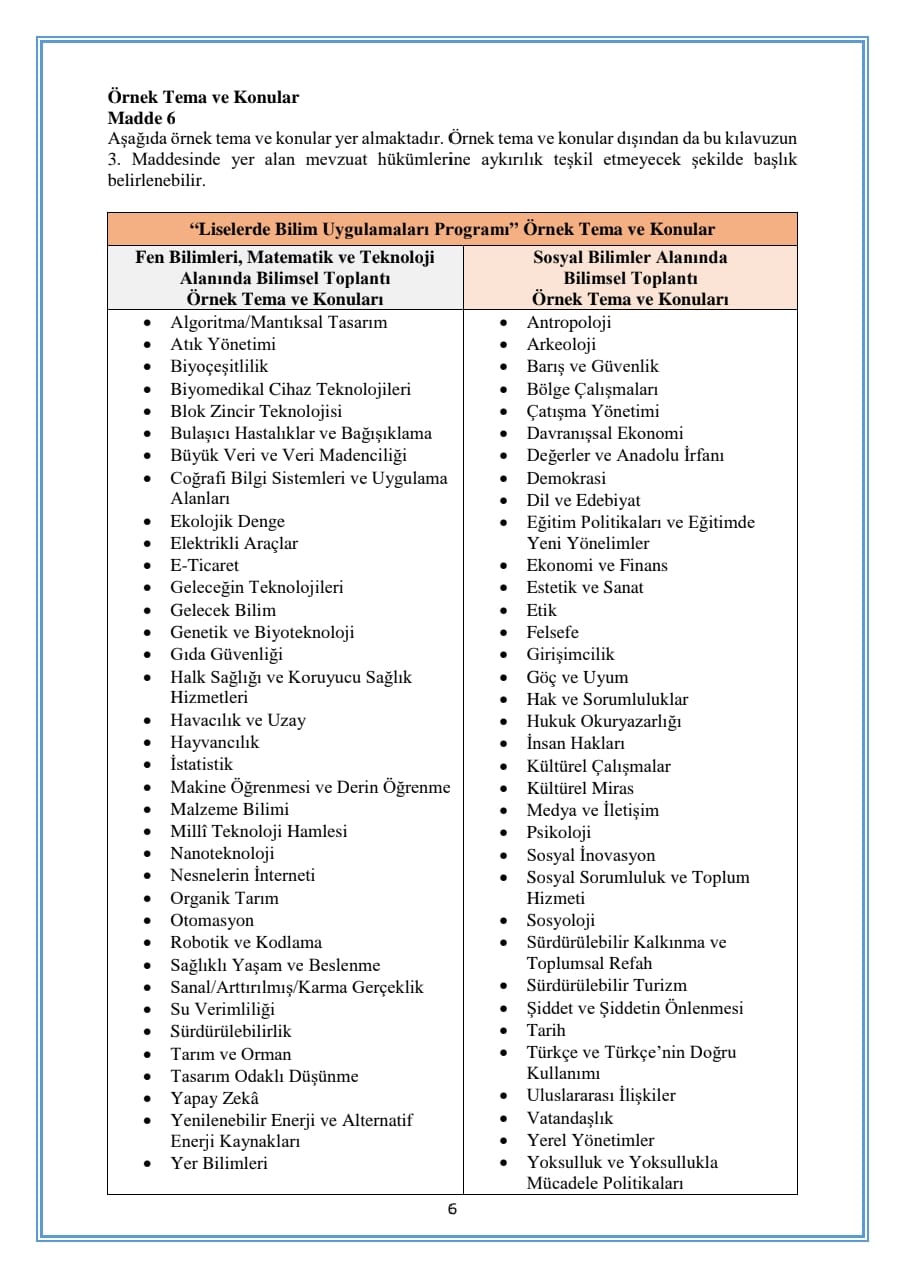 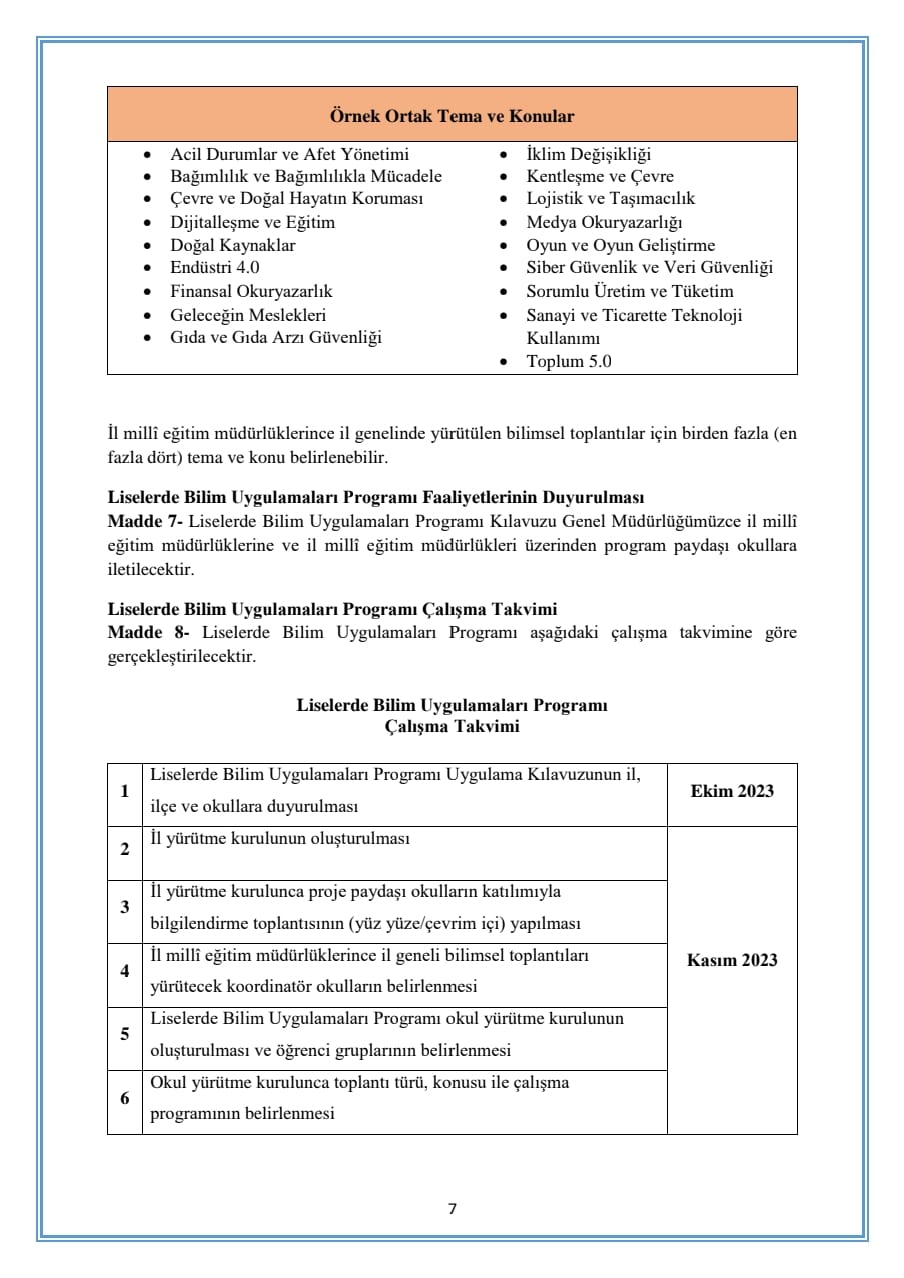 Sanal / Artırılmış / Karma GerçeklikMilli Teknoloji HamlesiDijitalleşme ve EğitimGeleceğin MeslekleriÖn Eleme Tarihi,Saati ve Yeri02/05/2024 - 03/05/202402/05/2024 - 03/05/202402/05/2024 - 03/05/2024Ön Eleme Tarihi,Saati ve Yeri                        10.00 – 15.00                        10.00 – 15.00                        10.00 – 15.00Ön Eleme Tarihi,Saati ve YeriGarip Zeycan Fen Lisesi Konferans SalonuGarip Zeycan Fen Lisesi Konferans SalonuGarip Zeycan Fen Lisesi Konferans SalonuJüri ÜyeleriAdı SoyadıBranşıJüri Üyeleri1.Hasan ERGİNMatematikJüri Üyeleri2.Okan DİLSİZKimyaJüri Üyeleri3.Yaşar AKÇAEdebiyatJüri ÜyeleriJüri ÜyeleriÖN ELEME SONRASI YARIŞMAYA KATILAN KONUŞMACILARIN PROVA BİLGİLERİ:06/05/2024 Pazartesi – 10/05/2024 Cuma tarihleri arasında saat 10.00’da planlama yapılarak her öğrenciye (2 defa) konuşma provası yapılır.ÖN ELEME SONRASI YARIŞMAYA KATILAN KONUŞMACILARIN PROVA BİLGİLERİ:06/05/2024 Pazartesi – 10/05/2024 Cuma tarihleri arasında saat 10.00’da planlama yapılarak her öğrenciye (2 defa) konuşma provası yapılır.ÖN ELEME SONRASI YARIŞMAYA KATILAN KONUŞMACILARIN PROVA BİLGİLERİ:06/05/2024 Pazartesi – 10/05/2024 Cuma tarihleri arasında saat 10.00’da planlama yapılarak her öğrenciye (2 defa) konuşma provası yapılır.ÖN ELEME SONRASI YARIŞMAYA KATILAN KONUŞMACILARIN PROVA BİLGİLERİ:06/05/2024 Pazartesi – 10/05/2024 Cuma tarihleri arasında saat 10.00’da planlama yapılarak her öğrenciye (2 defa) konuşma provası yapılır.Yarışma Tarihi,Saati ve Yeri 22/05/2024 Çarşamba 22/05/2024 Çarşamba 22/05/2024 ÇarşambaYarışma Tarihi,Saati ve Yeri                                10.00                                 10.00                                 10.00 Yarışma Tarihi,Saati ve YeriGarip Zeycan Fen Lisesi Konferans SalonuGarip Zeycan Fen Lisesi Konferans SalonuGarip Zeycan Fen Lisesi Konferans SalonuJüri ÜyeleriAdı SoyadıBranşıJüri Üyeleri1.Oğuzhan ÇOLAKEdebiyatJüri Üyeleri2.Oya YILDIRIMMatematikJüri Üyeleri3.Ali CEYLANTarihJüri Üyeleri4.Elvan TOLGAY KimyaJüri Üyeleri5.Sadık DOĞRUBilişimKonuya Hakimiyet ve Genel Kültür20 PuanEtkileyicilik15 PuanDoğru telaffuz10 PuanSes ve nefes kontrolü 10 PuanYapmacıklıktan, taklit ve özentiden uzak olma 20 PuanPlanlılık ve zaman kullanımı15 PuanVurgu ve tonlama10 PuanToplam 100 PuanSIRA NOFAALİYET TAKVİMİBAŞLANGIÇBİTİŞ1.İl Millî Eğitim Müdürlüklerince yarışmanın okullara duyurulması02/04/202405/04/20242.Düzenlenecek olan yarışmanın okul müdürlüklerince öğrencilere duyurulması05/04/202419/04/20243.Öğrencilere yarışmanın ortaöğretim birimi AR-GE görevlisi tarafından tanıtımının yapılması15/04/202419/04/20244.Yarışmaya katılan öğrenci başvuru ve taahhütnamelerinin,açık rıza onay belgelerinin ayrıca konuşma metinlerinin teslim edilmesi22/04/202402/05/20245.Yarışmaya katılan öğrencilerin jüri tarafından ön elemesinin yapılması02/05/202403/05/20245.Ön eleme sonrası yarışmaya katılan on konuşmacınınortaöğretim birimi AR-GE görevlisi tarafından provaya alınması06/05/202410/05/20246.Yarışma tarihi ve yarışma sonuçlarının ilanı22/05/2024  Çarşamba Saat: 10.30 – 12.3022/05/2024  Çarşamba Saat: 10.30 – 12.30İLİ / İLÇESİÖĞRENCİNİN:Adı ve Soyadı:TC Kimlik Numarası:Sınıfı ve Numarası:Cinsiyeti:OKULUN:Adı:Adresi:Telefon No:DANIŞMAN ÖĞRETMEN: